NOTICE
  (Alok Kumar)            Mission Director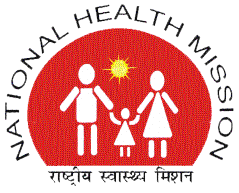 NATIONAL HEALTH MISSIONSTATE PROGRAM MANAGEMENT UNIT VISHAL COMPLEX, 19-A, VIDHAN SABHA MARG, LUCKNOW- 226001TELEPHONE -0522-2237595/ Fax -2237390Email- mdupnrhm@gmail.com, gmiecnrhm@gmail.com 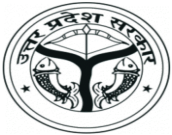 